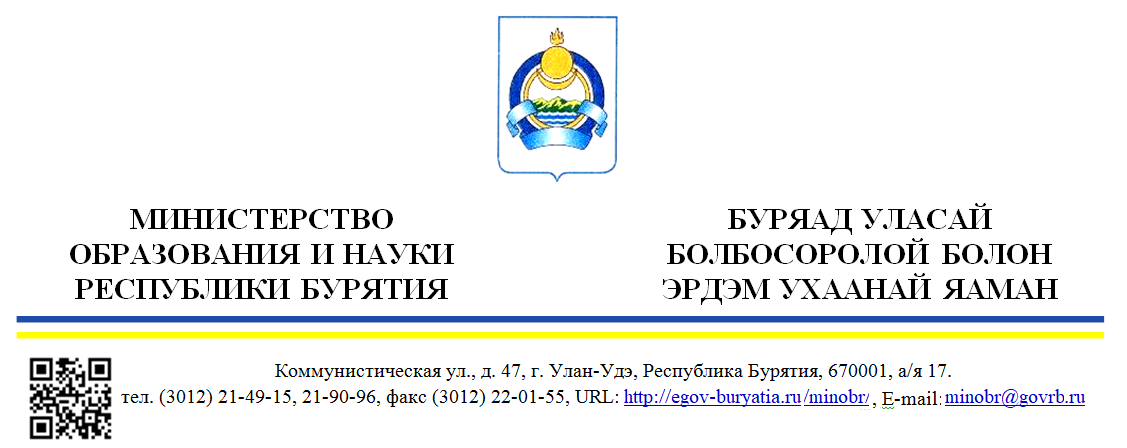 Уважаемые руководители!Министерство образования и науки Республики Бурятия в дополнение к письму № 11-08-13-И6328/22 от 08.12.2022 г. направляет дополнительные материалы о мерах профилактики гриппа, ОРВИ, CОVID-19 в период эпидемического подъема заболеваемости, которые необходимо разместить в образовательных учреждениях до 21.12.2022 г.Приложение: в электронном виде.Жанаева Д.Д.44-26-56 20.12.2022 № 11-08-13-И6591/22 На №____________от ___________________Главам муниципальных районов и городских округов